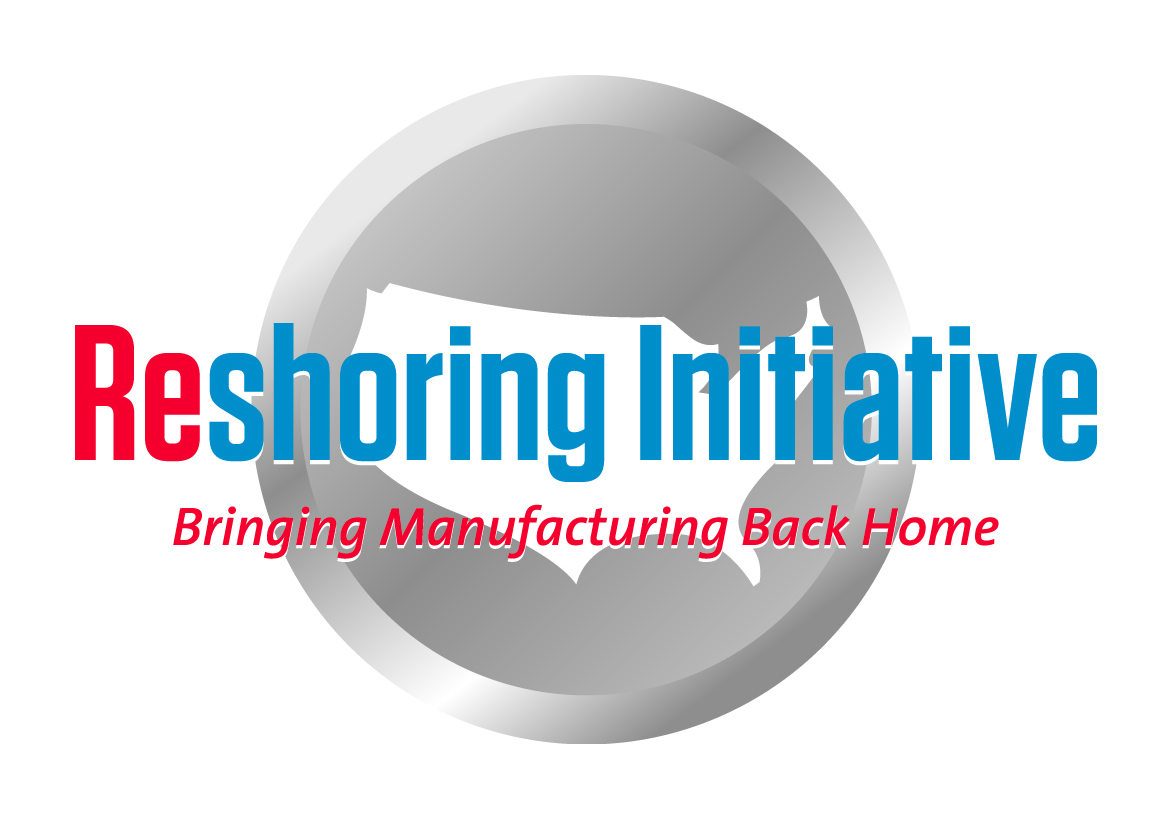 Tutorial: Getting your company or a customer started on TCO Getting companies’ attention: Ask about pain and opportunitiesPain theoryDeliveryOrders lost due to delivery or responseQualityExcess inventoryTravelLate night callsIP loss or riskRegulatory issuesPurchase price risingCorruptionViolenceNatural disasters or political instabilityWork with natural allies: Lean, Green, compliance, quality, line management.  Work from your strengths and contacts in these areas.Ask how they decide on sourcing: PPV, Landed Cost or Total Cost of OwnershipAppeal mainly to their bottom line.Which parts to analyze:Follow these general priorities for selecting parts to evaluate:Keep existing domestic sources: decide not to offshoreShift outsourcing backRepurpose offshore own-facility to serve the offshore market.  Incrementally invest domestically to serve domestic marketShut offshore own facility.  Build new domestic facility.Use the Library to check what their industry has done Families of partsDevelop a sales tool kitUse our Case Studies feature to collect Cases.  Post on your website.Get publicityFor help: email Harry.  Can be available to convince customers by phone or live.Harry Moser 2/4/14Harry.Moser@ReshoreNow.org